GOVERNO DO ESTADO DE SÃO PAULO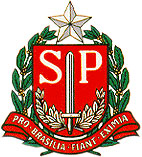 SECRETARIA DE ESTADO DA EDUCAÇÃODIRETORIA DE ENSINO – REGIÃO LESTE 5E. E. _______________________________________Rua _______________________________, _____ – _______________ – Tel: _____________E-mail: _____________________________Oficio nº Senhor (a) Dirigente,PEDIDO DE ABERTURA DE SENHA – UNIDADE ESCOLARPEDIDO DE ABERTURA DE EXCLUSÃO DE SENHA SECUNDÁRIA                          					Sem mais,							RespeitosamenteAo (a) Sr. (a)Dirigente Regional de Ensino						Despacho Dirigente Regional de Ensino						De acordo, Encaminha-se à CGRH						Em ______/______/______UNIDADE ESCOLAR:CIE:UNIDADE ESCOLAR:CIE:UNIDADE ESCOLAR:CIE:UNIDADE ESCOLAR:CIE:PAECPAPCJATIJBOEUNIDADE ESCOLAR:CIE:UNIDADE ESCOLAR:CIE:UNIDADE ESCOLAR:CIE:UNIDADE ESCOLAR:CIE:PAECPAPCJATIJBOE